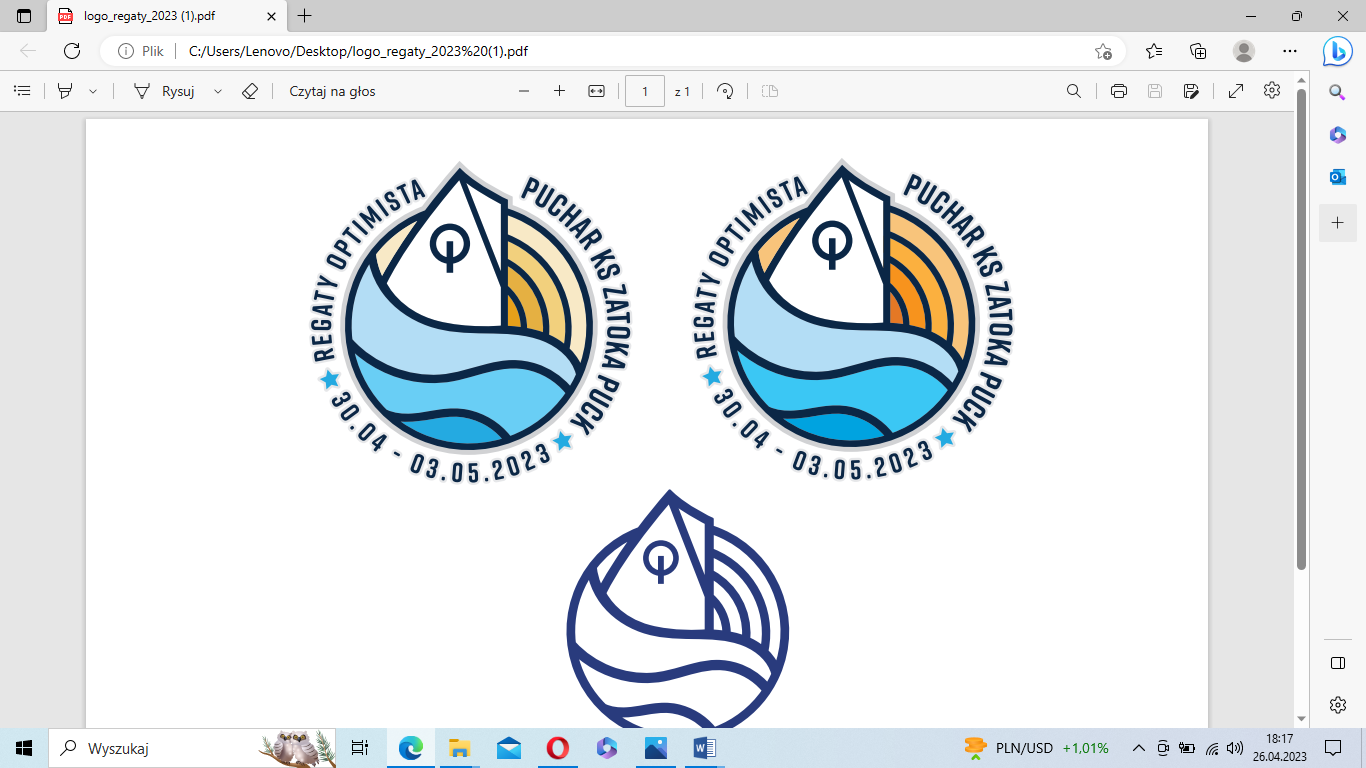 Puchar KS "ZATOKA" Puck                   30.04 - 03.05.2023 r PuckLIMIT CZASU PROTESTOWEGOData            30.04.2023W dniu dzisiejszym czas protestowy mija o godzinie:Podpis/Godzina:Barbara Grabarz   15 :57        